Goncharenko AndriyExperience:Documents and further information:All licences and sertificates for 2nd engineer. expirience in rank - 2 contracts.Position applied for: 3rd EngineerAdditional position applied for: 2nd EngineerDate of birth: 06.07.1992 (age: 25)Citizenship: UkraineResidence permit in Ukraine: YesCountry of residence: UkraineCity of residence: SevastopolPermanent address: sContact Tel. No: +7 (978) 740-91-38E-Mail: drunua@rambler.ruSkype: sU.S. visa: NoE.U. visa: NoUkrainian biometric international passport: Not specifiedDate available from: 23.10.2017English knowledge: GoodMinimum salary: 3200 $ per monthPositionFrom / ToVessel nameVessel typeDWTMEBHPFlagShipownerCrewing3rd Engineer07.08.2014-24.01.2015bbc gangesGeneral Cargo18000man b&w 6s46mc-c7074kwta&bbriese schiffahrtsbssMotorman 1st class01.12.2013-14.03.2014bbc bundeMulti-Purpose Vesselmitsubishi 6uec50ls28250kwta&bbriese schiffahrtsbssWiper04.05.2013-30.11.2013bbc bundeMulti-Purpose Vesselmitsubishi 6uec50ls28250kwta&bbriese schiffahrtsbssEngine Cadet01.06.2012-21.11.2012bbc franceMulti-Purpose Vesselmak 6m32 c2880kwtgibraltarbriese schiffahrtsbssEngine Cadet18.07.2011-15.02.2012helene gMulti-Purpose Vesselmak 6m251800kwtgibraltargerdes shipping and charteringbss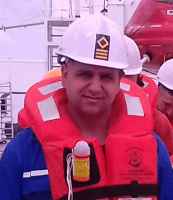 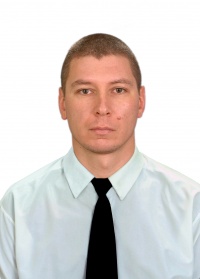 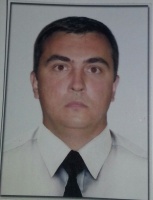 